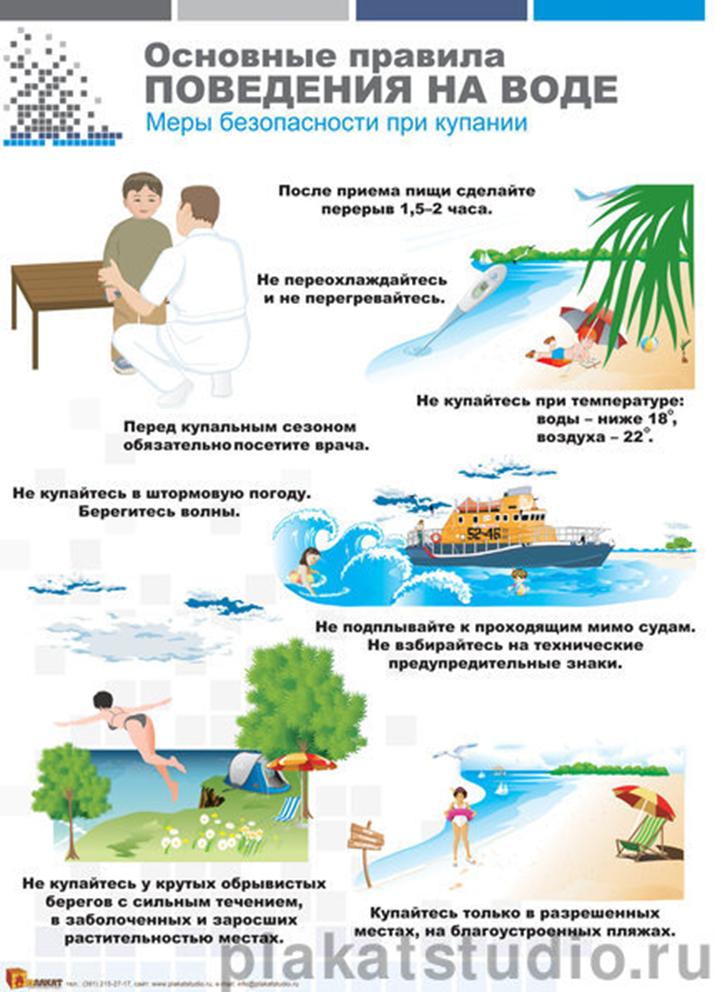 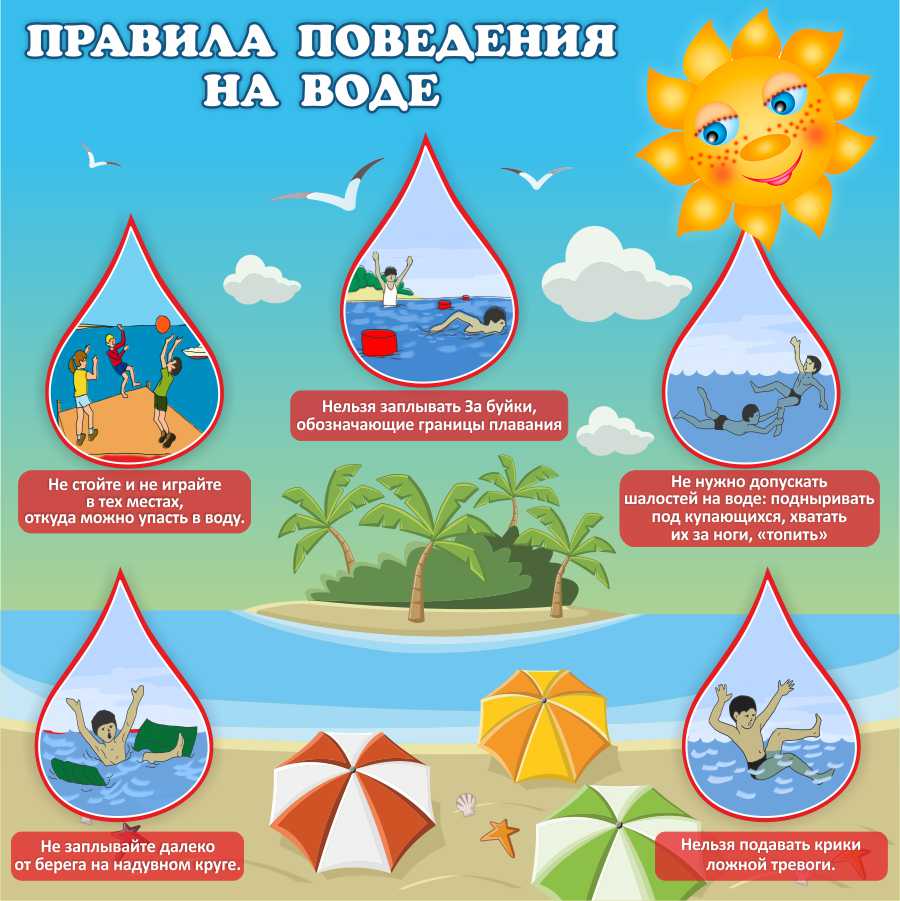 Приложение к приказу № 01-11/54 от 06.07.2022г.Планпрофилактических мероприятий по пропаганде знаний о мерах безопасного поведения на воде в МДОУ «Детский сад № 237»№п/пПланируемое мероприятиеДатапроведенияКонтингентучастниковОтветственныеОрганизационные мероприятияОрганизационные мероприятияОрганизационные мероприятияОрганизационные мероприятияОрганизационные мероприятия1.Издание приказа по ДОУ о проведении работы  в ДОУ по  безопасности на водных объектах.    06.07.2022.Заведующий2.Составление и утверждение плана проведения работы по  безопасности на водных объектах    06.07.2022.ЗаведующийЗаведующий3.Проведение занятия с сотрудниками  на тему: «Задачи по выполнению мероприятий плана безопасности на водных объектах»    07.07.2022.сотрудники ДОУзам. зав.  по АХЧ4Размещение материала  на стенде «Внимание – ЧС!» о правилах безопасного поведения на водоемах воде в летний оздоровительный период.в течение июля 2022сотрудники ДОУ, родители воспитанниковзам. зав.  по АХЧ5Распространение среди сотрудников  памяток по вопросам безопасности на водных объектах «Оказание первой помощи людям, потерпевшим бедствие на воде», «Правила безопасного поведения на водных объектах»Июль 2022сотрудники ДОУЗаведующийРабота с детьмиРабота с детьмиРабота с детьмиРабота с детьмиРабота с детьми6Ознакомление с  правилами поведения на водоемах детей согласно программе «Основы безопасности детей дошкольного возраста».- /Р. Б. Стеркина, О. Л. Князева, Н. Н. Авдеева. -С-ПБ «Детство ПРЕСС, 1997.в течение июля 2020дети всех возрастных группвоспитатели всех возрастных групп7Организация образовательной деятельности с детьми всех возрастных групп по темам:- игровое занятие «Чтобы не было беды, будь осторожен у воды!»;-  беседа «Осторожно: купание запрещено!»;- «Не зная броду – не суйся в воду!» (решение игровых и проблемных ситуаций);-чтение художественной литературы по теме;- опытно-экспериментальная деятельность с водой и предметами «Тонет - плавает», «Такая разная вода»;- продуктивная деятельность: изготовление книг-самоделок «Азбука безопасности на воде;- ИЗО деятельность «Солнце, воздух и вода - наши лучшие друзья! »в течение июля 2022дети всех возрастных группвоспитатели всех возрастных группРабота с родителямиРабота с родителямиРабота с родителямиРабота с родителямиРабота с родителями8Размещение на сайте ДОУ памяток по вопросам безопасности на водных объектах «Оказание первой помощи людям, потерпевшим бедствие на воде», «Правила безопасного поведения на водных объектах» в течение июля 2022родители воспитанниковОтветственный за сайт9Консультации о правилах поведения на водоемах (почему детям нельзя ходить на реку без взрослых, играть в воде) «Ребенок на реке», «Правила поведения», «Культура поведения на воде». Сопровождать консультации  примерами, иллюстрациямив течение июля 2022родители воспитанниковвоспитатели групп10Оформление материалов в родительских уголках и стенгазеты  на тему: «Правила безопасного поведения в летний оздоровительный период»в течение июля 2022родители воспитанниковвоспитатели группИтоговые мероприятия Итоговые мероприятия Итоговые мероприятия Итоговые мероприятия Итоговые мероприятия 11Подведение итогов работы по  безопасности на водных объектах 27.07.2022сотрудники ДОУЗаведующий12Обобщение материалов о проведении работы по  безопасности на водных объектах в ДОУ и предоставление отчета в МКУ ЦОФОУ Заволжского района 28.07.2022 Заведующий 